Page 41. Exercice 3.Pour chaque figure, indique la fraction de la surface totale qui est coloriée.a.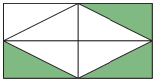 b.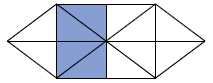 c.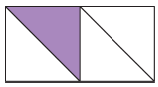 